План работы преподавателя Вигант Е.Е. на период дистанционного обучения4\8 кл.  (суббота)Приложение: урок №13 - 14,  урок № 15 - 16.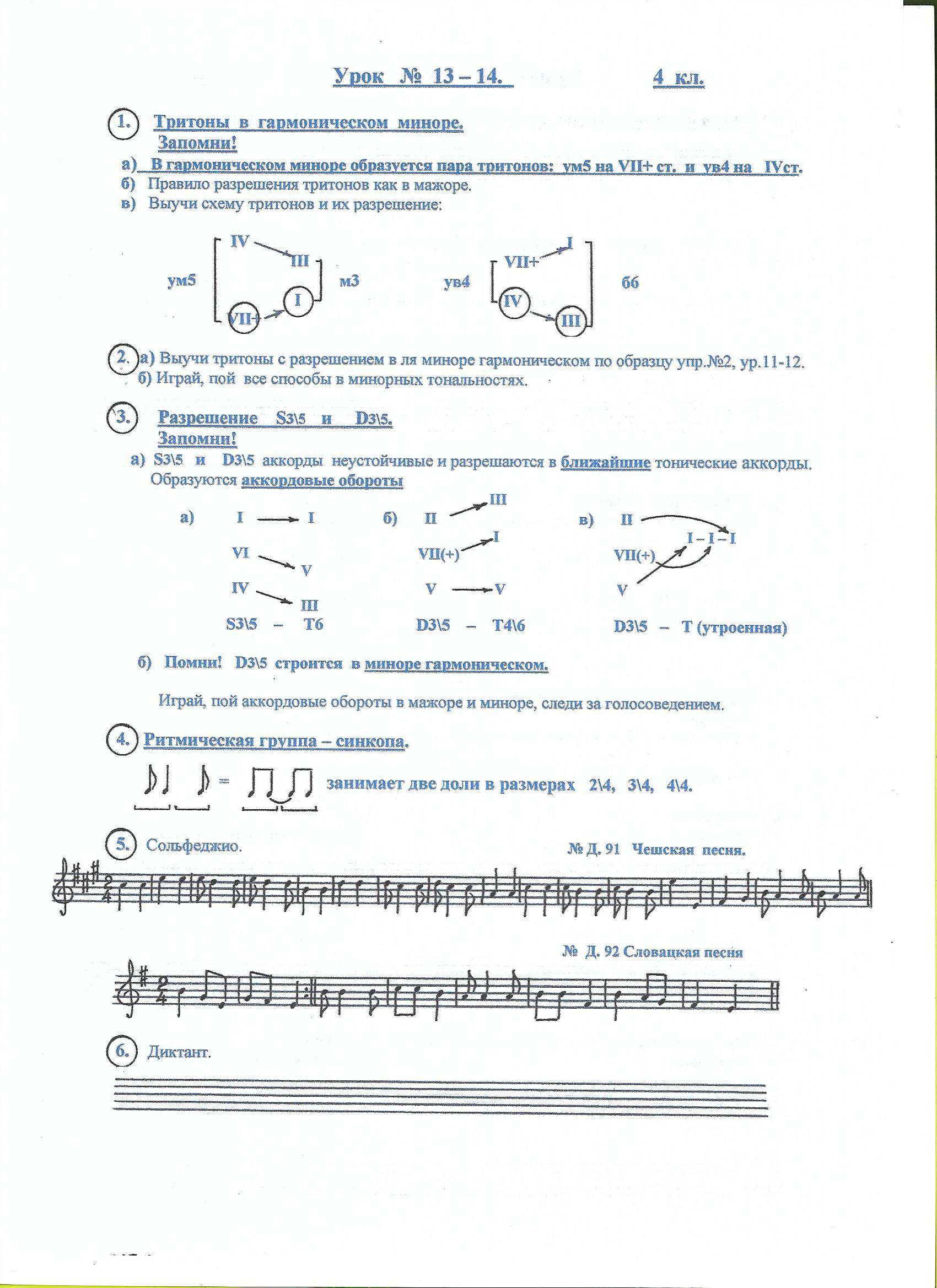 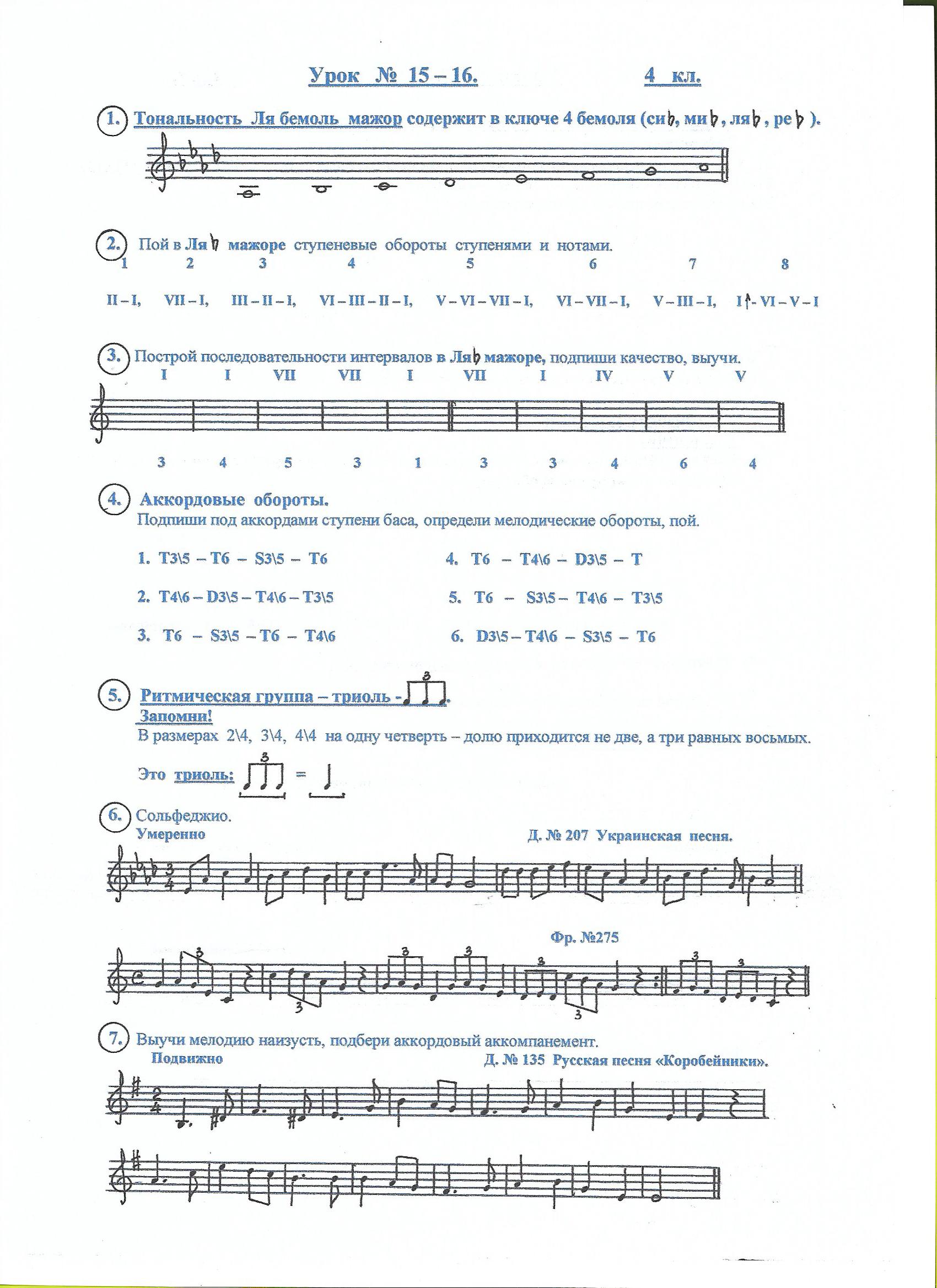  программа  ДатаКласс          Тема урока  и  описаниеСсылкиРесурсСольфеджио02.05     4Тритоны в гармоническом миноре.Д\з,  урок №13 - 14.1) Упр. 1 а- в: выучи правила. 2) Упр. 2:выполни задание письменно в тетради в тональностях ля, ми, ре, соль, си минорах (каждую тональность записывай на отдельной строчке). 3) Д\з,  урок №9 - 10. Упр. 2 - повтори правила.      Играй и пой обращение Т3\5 в мажорных тональностях с одним и двумя знаками.4) У. 15 - 16, №3: внимательно проработай правила.         I  an.myz@yandex.ru16.05Разрешение S3/5  D 3/5.Д\з.1) У.13 - 14, №3: повтори правила.2) У.15 - 16, №4: все шесть заданий перепиши в тетрадь под нотоносец. Под обозначениями аккордов подпиши ступень, от которой они строятся (как в образце). Затем в до мажоре построй от полученных ступеней данные аккорды и впиши их в такты. Играй, пой.23.05Тональность Ля бемоль мажор.Д\з, урок №15 - 16.1) Упр. 1,2 выполни по условию.2) Упр. 3 можно по условию выполнить в тетради, затем выучи.3) Упр.7: а) определи тональность, построй на инструменте Т3\5,  Т6,  Т4/6,   S3/5,   D3/5. б) В мелодии найди сочетание нот этих аккордов, попробуй определить их и подпиши под тактами названия. в) Прочитай ритм, затем спой (тактируй).